A SINGLE WOMAN’S HANDBOOK(Making it as a Single Parent)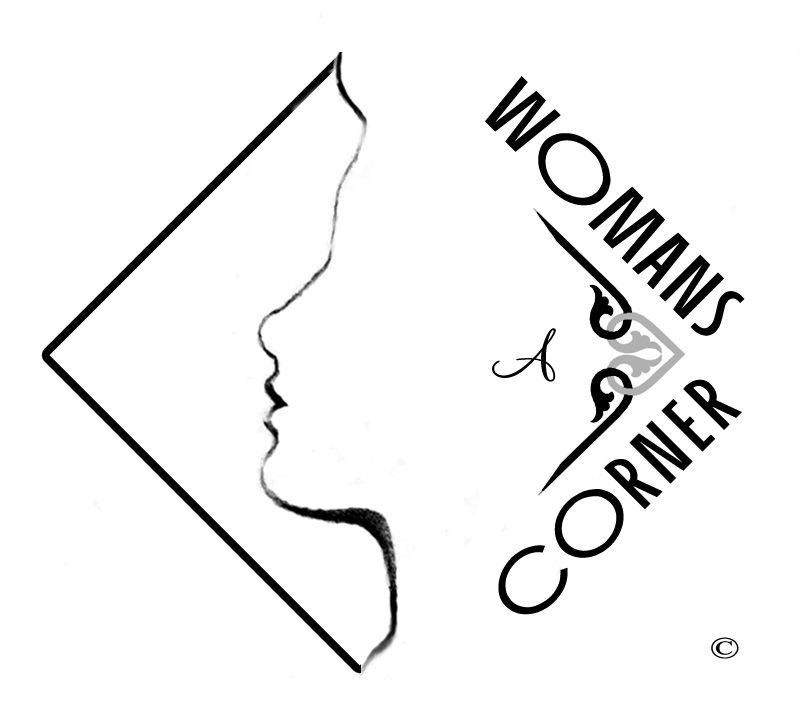 MEMORANDUM
TO:		My CHILDRENDATE:		Mother’s Day  .  May 8, 1988
 The attached manuscript is the first draft of my book, which I began writing as the New Year was being celebrated by millions of people, all over the world.  As I waited eagerly for the “apple” to drop welcoming in the start of a new year, I instinctively knew that for me it symbolized the beginning of a new and exciting year ahead; among other things that of writing my book.   My book(s) on the most part will be dedicated to you both.  You have inspired me in every area of my life.  In addition to my having developed a positive attitude toward my commitment to raise you as a single parent, you have allowed me to be the mother-martyr in my struggles, and devotion – which ultimately has given me the courage to pursue the success of my life as a whole person.Thank you for the lessons you have taught me about myself, in just being who you are.  My only prayer is that you continue to grow in your own likeness; to own your own space; and above all to be your own person.  I love you both, dearly.MomBook II  .  Coming Soon …